У К Р А Ї Н АГОЛОВА ЧЕРНІВЕЦЬКОЇ ОБЛАСНОЇ РАДИРОЗПОРЯДЖЕННЯ22 грудня  2021 р.			                                                № 407-нПро участь керівництва обласної ради в заходахКеруючись статтею 55 Закону України «Про місцеве самоврядування в Україні», відповідно до Порядку використання у 2021 році коштів, передбачених на виконання заходів з реалізації Регіональної програми сприяння розвитку громадянського суспільства, відзначення свят державного, регіонального, місцевого значення та здійснення представницьких, інших заходів у Чернівецькій області на 2021-2023 роки, затвердженого розпорядженням голови обласної ради від 31.03.2021 №52, з метою відзначення під час нагородження відзнаками обласної ради, подарунками громадян які досягли визначних успіхів у виробничій, науковій, державній, військовій, творчій, інших сферах діяльності та з нагоди професійних свят провести організаційні заходи на сесії обласної ради. 1.   Затвердити кошторис витрат для проведення заходу (додається).2. Відділу фінансового забезпечення та публічних закупівель виконавчого апарату обласної ради здійснити витрати згідно з кошторисом за рахунок коштів, передбачених в обласному бюджеті на Регіональну програму сприяння розвитку громадянського суспільства, відзначення свят державного, регіонального, місцевого значення та здійснення представницьких, інших заходів у Чернівецькій області на 2021-2023 роки. 3.   Контроль за виконанням розпорядження покласти на керуючого справами обласної ради Миколу БОРЦЯ. Голова обласної ради					                    Олексій БОЙКО 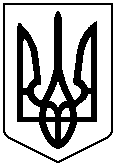 